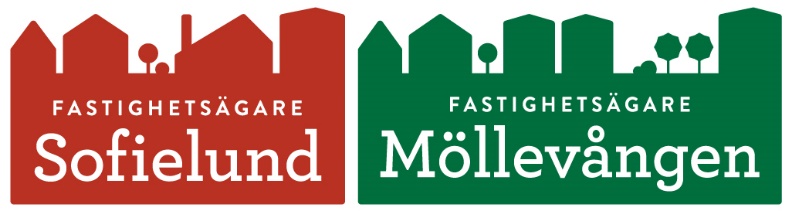 Dagordning för årsmöte 24 mars Fastighetsägare BID Sofielundoch Fastighetsägare BID MöllevångenKallelse gick ut till årsmöte i februari och här kommer dagordning för mötet. 
Årsmötet är den 24 mars kl 16.00, Nobelvägen 21 i stora konferenslokalen.
Förslag till dagordning för respektive förening:
1. Årsmötets öppnande
2. Val av ordförande för mötet
3. Val av sekreterare för mötet
4. Val av två justeringsmän, tillika rösträknare
5. Godkännande av dagordning
6. Frågan om årsmötets utlysande
7. Genomgång av styrelsens årsredovisning
8. Genomgång av revisionsberättelsen
9. Fastställande av resultat- och balansräkning
10. Beslut i anledning av föreningens vinst eller förlust i enlighet med fastställd balansräkning
11. Frågan om ansvarsfrihet för styrelsen
12. Fastställande av medlemsavgift och serviceavgift för kommande verksamhetsår
13. Information om handlingsplan för det kommande året.
14. Behandling av motioner.
15. Val av föreningens ordförande
16. Val av ledamöter till föreningsstyrelsen
17. Val av revisor
18. Val av två ledamöter till valberedning, varav en är sammankallande.
19. Övrigt
20. Mötets avslutande
Välkomna
Jan Svärd, ordf.